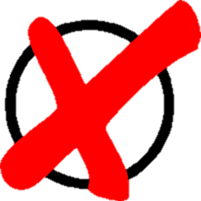 Unsere Kandidaten für die 8 Frechener Pfarrgemeinden (vorläufige Vorschlagslisten)Aus den vorläufigen Vorschlagslisten, die bis zum 15. Oktober ergänzt werden können bzw. müssen ergibt sich Folgendes: In den Kirchengemeinden, die mehr Kandidat/inn/en haben als die Anzahl der zu wählenden Personen, kann eine „richtige“ Wahl stattfinden. - In den Kirchengemeinden, in denen die Anzahl der Kandidat/inn/en mit der Zahl der zu wählenden Personen gleich ist, findet eine Bestätigungswahl statt. In den Kirchengemeinden, die keine ausreichende Zahl an Kandidat/inn/en haben, kann – Stand heute – keine Wahl stattfinden!  Das gilt für St. Audomar und St. Antonius! Damit die KV-Wahl stattfinden kann, müssen Ergänzungsvorschläge gemacht werden.  - Eine Briefwahl ist möglich, sobald die endgültige Vorschlagsliste für die Gemeinden vorliegt. Weitere Informationen folgen.Heilig Geist(zu wählen: 4 Personen)Bartscherer, GregorHochbaum, MichaelPorschen, LieselottePrinz, EckhardSt. Antonius(zu wählen: 4 Personen)Becker, GünterBrungs, GerdSt. Audomar(zu wählen: 4 Personen)Kastenholz, ClemensDr. König, BerndDr. Neddermeyer, UweSt. Mariä Himmelfahrt(zu wählen: 3 Personen)Hochscheid; MichaelLimp, HeidiMansfeld, MonikaSt. Maria Königin(zu wählen: 4 Personen)Illig, MaximilianJardin, GabrieleSeeberger ThomasTrautmann, PatrickZech, MartinaSt. Sebastianus(zu wählen: 4 Personen)Prof. Dr. Albers, FelicitasCremona-Daubach, AnnaDr. Eißfeld, NilsGörg, AloisHéron, GautierSt. Severin(zu wählen: 4 Personen)Fink, AchimSchmitz, NicoleSorg, MichaelSpeer-Sorg, HeikeSt. Ulrich(zu wählen: 4 Personen)Hering, GuidoKöllen, ThomasMüller, Hans-DieterMünchrath, Loni